Propozycje aktywności dzieci na tydzień 6.04.2020.- 10.04.2020.„WIELKANOC”„Zwyczaje wielkanocne „Poniedziałek 6.04.2020.Przeczytajcie wiersz pt. „Wielkanoc”.Święta za pasem, do pracy się bierzemy, mazurki i baby smaczne upieczemy.Pisanki, kraszanki razem dziś zrobimy, wszystkie kolorowe – bardzo się cieszymy.Upiekliśmy z ciasta baranka, zajączka, z posianej rzeżuchy będzie piękna łączka.W glinianym wazonie bazie i żonkile, a na nich z papieru kurczątka przemiłe.Porozmawiajcie na temat wiersza. Przedstawcie dzieciom zwyczaje wielkanocne.Posianie rzeżuchy!!!Ćwiczenia tułowia: Dzieci, stojąc ze złączonymi nogami, przekładają piłeczki z ręki do ręki wokół siebie. Na hasło Hop! – zmieniają kierunek przekładania piłeczek. Zabawa Turlanie piłeczki:  Dziecko delikatnie turla po podłodze swoją piłeczkę: raz jedną ręką, raz – drugą.  Zabawa Skaczemy przez piłeczki” Dzieci przeskakują obunóż przez piłeczki – do przodu i do tyłu.„Liczymy kurczątka”Wtorek 7.04.2020.
Dowolne tańce do piosenek wielkanocnych :Dziecko samo ma prawo wybrać „Baranek”, „Kurczątka”…Powtarzanie rymowanki:Dziecko powtarza   rymowankę, rytmicznie przy tym klaszcząc. Pisanki, pisanki, jajka malowane, nie byłoby Wielkanocy bez barwnych pisanek. Liczenie przy tym sylab w każdym wyrazie.Wycinanie  kolorach pisanek „Wielkanocnych „:Rozmowa z dzieckiem na temat barw wielkanocnych. Każde dziecko mówi jakie kolory przypominają mu święta po czym wycina pisanki z kolorowej wycinanki i układa :5 żółtych4 zielone6 pomarańczowych  itd. Na koniec wszystkie kółeczka naklejamy na papier i ozdabiany.„Aktywny wielkanocny poranek”Środa 8.04.2020.Dziś troszkę poćwiczymy:Robimy rozgrzewkę całego ciała:Taniec do piosenki „Głowa, ramiona „Kręcimy głową w prawo, w lewo w przód i tył.Kręcimy prawą i lewą ręką do przodu do tyłu.Wykonujemy skłony w przód .Skaczemy 7 pajacyków.Skaczemy kilka razy raz na lewej raz na prawej nodze.Slalom - Klasyczna zabawa polegająca na płynnym mijaniu zygzakiem rozstawionych kijków.Skojarzenia. Zacznij zabawę, mówiąc dowolne słowo, np. „słońce”. Następnie dziecko mówi słowo kojarzące się z tym, co powiedziałaś, np. „gorąco”. Potem ty szukasz skojarzenia do „gorąco”, np. „lato”. I tak na zmianę („morze”, „piasek”, „babki”...).Szukanie jajeczek- rodzic chowa wcześniej przygotowane pisanki a dziecko szuka – rodzic mówi ciepło zimno. „Kurczaczek”Czwartek 9.04.2020.Dziś proponujemy wykonać pracę plastyczną :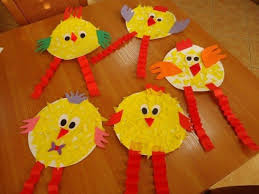 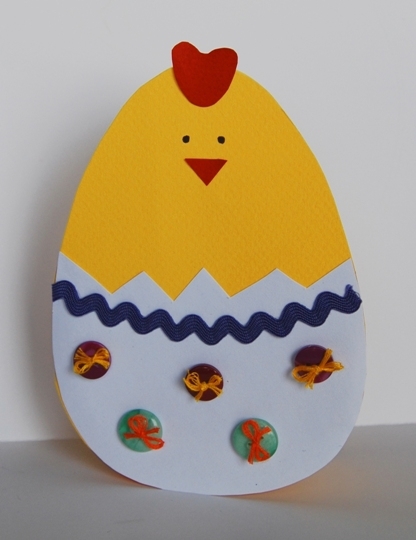 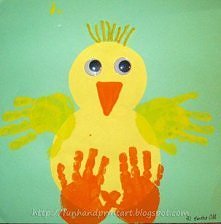 „Święta za pasem”.Piątek 10.04.2020. Na dziś proponujemy czynne włączenie dzieci do przygotowań świątecznych. W ten sposób dzieci poznają zwyczaje świąteczne „na żywo”. Z okazji Świąt życzymy Państwu Radości wypełnionej nadzieją 
 budzącej się do życia wiosny
i wiarą w sens życia.
Pogody w sercu i wiary w lepsze jutro płynącej z faktu
Zmartwychwstania Pańskiego
oraz smacznego jajeczka święconego w gronie najbliższych osób.                                                                               Pani Kasia i Pani Monika.  
.